Nr. _______ din _________CERERE PENTRU BURSĂ DE AJUTOR SOCIALBURSĂ MEDICALĂSubsemnatul (a) ………………..………………………………… domiciliat(ă) în …………….…, strada …………………………….. nr. ……. bl. ……, sc.……, et. ….., ap. …,sector/judeţ …………….…….,telefon ………………………………….., în calitate de părinte/tutore/reprezentant legal al elevului (ei)…………………………………………..........… din clasa ……………, de la Liceul Teoretic „Ady Endre” Oradea, vă rog să aprobaţi acordarea BURSEI MEDICALE conform art. 10 lit. e) din ORDIN 6238/08.09.2022 privind aprobarea criteriilor generale de acordare a burselor elevilor din învăţământul preuniversitar de stat, pe anul şcolar 2023 - 2024.Data …………………….. Semnătura ……………………Anexez: certificatul de naștere al copilului sub 14 ani, actul de identitate al elevului care are peste 14 ani, certificatului de încadrare în grad de handicap sau a certificatului eliberat de medicul specialist (tip A5), cu luarea în evidență de către medicul de la cabinetul școlar extras de cont al elevului din care reiese numărul IBAN și numele titularului. Pe extrasul de cont se va trece CNP-ul titularului. Dacă elevul este sub 14 ani, contul poate fi deschis pe numele părintelui (la Banca Transilvania sau OTP Bank). În acest caz se anexează și o copie după CI al părintelui.Liceul Teoretic “Ady Endre” Oradea410001, str. Moscovei nr. 1Tel: 0359 410 588    Fax: 0259 431 787E-mail: litadyendre@yahoo.com     		www.adyliceum.ro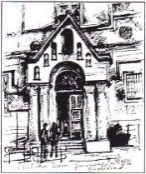 